St Lawrence Church of England Primary School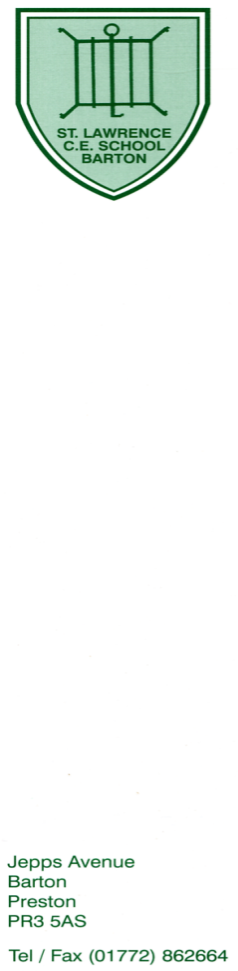 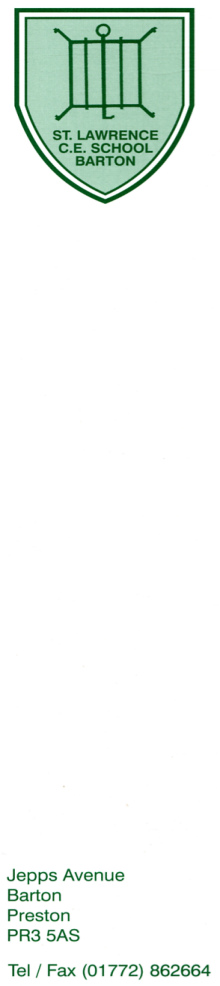 Newsletter 15 – Friday 6th January 2023Visit our website at www.st-lawrence.lancs.sch.uk for up to the minute information.If you would like to receive your newsletter in a large print version, please contact the office.If you would like to receive your newsletter by email, please email Mrs Goodwin at head@st-lawrence.lancs.sch.uk.oDiary DatesThu 12th Jan	Y5 trip – Pizza Express cookery trip – LythamTues 17th Jan 	SATS information evening 6pm Y6 parents		PTFA meeting by zoom 8pm details to follow on school spiderFri 20th Jan	Messy Church 18:30 to 19:30 in the school hallSun 22nd Jan	Education Sunday service -see belowTues 24th Jan	Reception class Vision screeningWed 1st Feb	Book Fair arrives for 1 week		Young Voices – AO Arena Manchester (Mrs Sharp’s Singing Group) Fri 10th Feb	School closes for half term at the normal timeMon 20th Feb	School Re-opensFri 24th Feb	Messy Church 6.30pm in the school hallThurs 2nd Mar	World Book DayMon 6th March 	Bikeability Cycle Training – Year 5- details to followMon 13th March 	Let’s Go Sing concert – Year 3Fri 17th March	Messy Church 6.30pm in the school hallFri 31st Mar	School closes for Easter 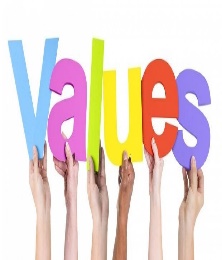 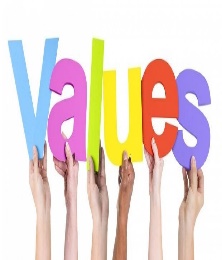 HAPPY NEW YEAR! We hope that you have all had a happy, healthy and relaxing Christmas break. It has been lovely to share the children’s excitement about their Christmas presents, festivities and activities.  We would like to take this opportunity to thank you all for your Christmas wishes, cards and gifts and to wish you all health and happiness for the coming year. Happy New Year!MESSY CHURCH – Friday 20th January from 18:00 to 19:30 in the school hall. It is open to children of all ages and includes play and craft activities. It is free of charge and everyone is welcome. 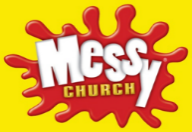 YEAR 5 CURLING – Our Year 5 pupils are enjoying the facilities at The Flower Bowl during PE lessons this term to have coaching in Curling. Many thanks to Barton Grange Group for securing a great deal for us in order to make this possible. You never know, we may have some Olympic Curling Champions in the making, particularly as, currently, this is the only Curling in the country.UNIFORM – Could I please ask that children wear correct kit on PE days? As a reminder, PE kit consists of black leggings, joggers or shorts; white T-shirt or polo shirt, school jumper or cardigan and BLACK trainers, preferably without a logo. ALSO – school coats should be dark green (preferred) or black. A green school fleece may be worn in place of a coat in milder weather but these should not be worn in class. EDUCATION SUNDAY SERVICE - We will be celebrating Education Sunday on 22nd January. On this occasion, the congregation of St Lawrence Church is invited to join children, staff and parents for a service of celebration in the school hall. Children will need to be in school for 9.45am. The service starts at 10.00am and lasts for around an hour. The children help to plan and deliver the service which is always very child friendly. Please do try to attend as this is a good opportunity to share the success of our school and the pride we have for it with the local community. Refreshments will be served following the Service. If you are able to please donate cakes or biscuits either shop bought or homemade, please let us know. All donations very gratefully received! CONGRATULATIONS to Mr McKnight who got married over the Christmas period. Our love and best wishes to the happy couple! INTERMIM REPORTS – These have been sent home with pupils today. Interim reports provide a snapshot of your child’s progress through the autumn term. Full reports will be sent home at the end of the school year. BOOK FAIR – The scholastic book fair arrives in school on 1st February. Books will be on sale in the library area after school each day from 1st to 7th February. 100 club winners – January 20231st prize - £25 R Bennett2nd Prize - £15 Mrs Anna Bradley3rd Prize - £10 Mr T Tomlinson4th Prize - £5  Mrs Fiona Everest